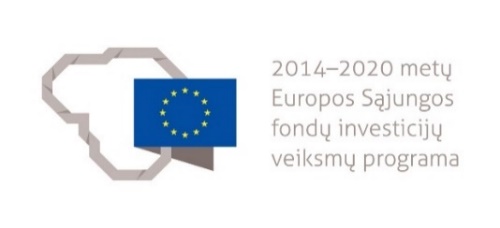 NEFORMALIOJO PROFESINIO MOKYMO PROGRAMA1. PROGRAMOS APIBŪDINIMAS1.1. Programos pavadinimas lietuvių kalba1.2. Programos valstybinis kodas (suteikiamas įregistravus programą)1.3. Švietimo sritis1.4. Švietimo posritis / posričiai1.5. Programos apimtis mokymosi kreditais1.6. Programos apimtis akademinėmis valandomis kontaktiniam darbui, jų pasiskirstymas teoriniam ir praktiniam mokymui1.7. Minimalūs reikalavimai, norint mokytis pagal programą (jeigu nustatyta)1.8. Programoje įgyjamos ar tobulinamos kompetencijos1.9. Papildomi reikalavimai mokymą pagal programą užsakančios ir (ar) mokymą finansuojančios institucijos2. PROGRAMOS TURINYS3. MODULIŲ APRAŠAIModulio pavadinimas – „Darbo vietos paruošimas ir drabužių taisymas“ Modulio pavadinimas – „Vaikiškų drabužių siuvimas“__________________________Programa parengta įgyvendinant Projektą „Suaugusiųjų švietimo sistemos plėtra suteikiant besimokantiems asmenims bendrąsias ir pagrindines kompetencijas“ Nr. 09.4.2-ESFA-V-715-01-0002Drabužių taisymo ir vaikiškų drabužių siuvimo neformaliojo profesinio mokymo programaN43072302Gamyba ir perdirbimasTekstilė (apranga, avalynė ir oda)10 180 akademinių valandų kontaktiniam darbui, iš kurių 54 akademinės valandos skiriamos teoriniam mokymui, 126 akademinės valandos – praktiniam mokymuiVidurinis išsilavinimasKompetencijos pavadinimasKvalifikacijos pavadinimas, lygis pagal Lietuvos kvalifikacijų sandarą, jos valstybinis kodasProfesinio standarto pavadinimas, jo valstybinis kodasParuošti siuvėjo darbo vietą ir siuvimo technologiniuose procesuose naudojamą įrangąSiuvėjas, LTKS IVTekstilės, aprangos ir odos dirbinių gamybos sektoriaus profesinis standartas, PSC04Valdyti ir prižiūrėti siuvimo technologiniuose procesuose naudojamą įrangą.Siuvėjas, LTKS IVTekstilės, aprangos ir odos dirbinių gamybos sektoriaus profesinis standartas, PSC04Taisyti drabužiusSiuvėjas, LTKS IVTekstilės, aprangos ir odos dirbinių gamybos sektoriaus profesinis standartas, PSC04Atnaujinti drabužiusSiuvėjas, LTKS IVTekstilės, aprangos ir odos dirbinių gamybos sektoriaus profesinis standartas, PSC04Sukirpti vaikiškų drabužių detalesSiuvėjas, LTKS IVTekstilės, aprangos ir odos dirbinių gamybos sektoriaus profesinis standartas, PSC04Apdoroti ir siūti vaikiškų drabužių detalesSiuvėjas, LTKS IV Tekstilės, aprangos ir odos dirbinių gamybos sektoriaus profesinis standartas, PSC04Jungti vaikiškų drabužių detales į gaminįSiuvėjas, LTKS IVTekstilės, aprangos ir odos dirbinių gamybos sektoriaus profesinis standartas, PSC04Jei asmens mokymas yra finansuojamas iš Užimtumo tarnybos lėšų, asmeniui, baigusiam programą yra būtinas įgytų kompetencijų vertinimas.Modulio pavadinimas (valstybinis kodas)Modulio LTKS lygisKompetencija(-os)Kompetencijos(-jų) pasiekimą nurodantys mokymosi rezultataiModulio apimtis mokymosi kreditaisAkademinės valandos kontaktiniam darbuiAkademinės valandos kontaktiniam darbuiAkademinės valandos kontaktiniam darbuiModulio pavadinimas (valstybinis kodas)Modulio LTKS lygisKompetencija(-os)Kompetencijos(-jų) pasiekimą nurodantys mokymosi rezultataiModulio apimtis mokymosi kreditaisTeoriniam mokymuiPraktiniam mokymuiIš visoDarbo vietos paruošimas ir drabužių taisymasIVParuošti siuvėjo darbo vietą ir siuvimo technologiniuose procesuose naudojamą įrangą.Paruošti siuvėjo darbo vietą.Paruošti siuvimo technologiniuose procesuose naudojamą įrangą.4 225072Darbo vietos paruošimas ir drabužių taisymasIVValdyti ir prižiūrėti siuvimo technologiniuose procesuose naudojamą įrangą.Saugiai dirbti su siuvimo technologiniuose procesuose naudojama įranga.Atlikti siuvimo technologiniuose procesuose naudojamos įrangos kasdienę ir profilaktinę priežiūrą.Nustatyti nesudėtingus siuvimo technologiniuose procesuose naudojamos įrangos gedimus ir juos pašalinti.Atlikti rankinius siuvimo darbus.Siūti mašinines siūles.4 225072Darbo vietos paruošimas ir drabužių taisymasIVTaisyti drabužius.Išmanyti drabužių taisymo technologiją.Atlikti drabužių taisymo darbus.4 225072Darbo vietos paruošimas ir drabužių taisymasIVAtnaujinti drabužius.Išmanyti drabužių atnaujinimo būdus ir technologiją.Atnaujinti susidėvėjusius drabužius.4 225072Vaikiškų drabužių siuvimasIVSukirpti vaikiškų drabužių detales.Naudotis vaikiškų drabužių modelių aprašymais, konstrukciniais brėžiniais.Parinkti vaikiškų drabužių lekalus.Parinkti ir suderinti medžiagas ir furnitūrą.Sukirpti vaikiškų drabužių detales.6 3276108Vaikiškų drabužių siuvimasIVApdoroti ir siūti vaikiškų drabužių detales.Išmanyti vaikiškų drabužių detalių apdorojimo būdus, siuvimo technologiją ir schemas.Pasiūti vaikiškų drabužių detales.6 3276108Vaikiškų drabužių siuvimasIVJungti vaikiškų drabužių detales į gaminį.Sujungti vaikiškų drabužių detales pagal jungimo technologines sekas.Atlikti vaikiškų drabužių baigiamųjų darbų operacijas.6 3276108Valstybinis kodasModulio LTKS lygisSiuvėjas, LTKS IVSiuvėjas, LTKS IVSiuvėjas, LTKS IVSiuvėjas, LTKS IVSiuvėjas, LTKS IVSiuvėjas, LTKS IVApimtis mokymosi kreditais4 4 4 4 4 4 Asmens pasirengimo mokytis modulyje reikalavimai (jei taikoma)NetaikomaNetaikomaNetaikomaNetaikomaNetaikomaNetaikomaKompetencijosMokymosi rezultataiRekomenduojamas turinys mokymosi rezultatams pasiektiAkademinės valandos kontaktiniam darbuiAkademinės valandos kontaktiniam darbuiAkademinės valandos kontaktiniam darbuiKompetencijosMokymosi rezultataiRekomenduojamas turinys mokymosi rezultatams pasiektiTeoriniam mokymuiPraktiniam mokymuiIš viso1. Paruošti siuvėjo darbo vietą ir siuvimo technologiniuose procesuose naudojamą įrangą.1.1. Paruošti siuvėjo darbo vietą.Tema. Siuvėjo darbo vietaSiuvimo paslaugų samprataSiuvėjo darbo vietaDarbuotojų saugos ir sveikatos reikalavimai siuvimo procese1231.2. Paruošti siuvimo technologiniuose procesuose naudojamą įrangą.Tema. Technologinė įrangaĮrangos rūšys, paskirtis, klasifikacijaĮrangos tipai, konstrukcijos ir pagrindiniai techniniai duomenysĮrangos paruošimas darbui1232. Valdyti ir prižiūrėti siuvimo technologiniuose procesuose naudojamą įrangą.2.1. Saugiai dirbti su siuvimo technologiniuose procesuose naudojama įranga.Tema. Siuvamosios mašinos dalys ir mechanizmaiŠaudyklinio dygsnio siuvamosios mašinos pagrindiniai mechanizmai, jų paskirtis, veikimasKilpinio dygsnio siuvamosios mašinos pagrindiniai mechanizmai, jų paskirtis, veikimas112Tema. Pradiniai siuvimo įgūdžiaiŠaudyklinio dygsnio siuvamosios mašinos paruošimas saugiam darbui, jos valdymasKilpinio dygsnio siuvamosios mašinos paruošimas saugiam darbui, jos valdymasPirminių siuvimo įgūdžių formavimas112Tema. Drėgminio šiluminio apdorojimo (DŠA) įrangaDŠA įrangos konstrukciniai ir eksploataciniai ypatumaiDŠA įrangos paruošimas darbui1122.2. Atlikti siuvimo technologiniuose procesuose naudojamos įrangos kasdienę profilaktinę priežiūrą.Tema. Siuvimo technologinio proceso įrangos priežiūraSiuvimo įrangos kasdienė priežiūraSiuvimo įrangos profilaktinė priežiūraDŠA įrangos priežiūra1122.3. Nustatyti nesudėtingus siuvimo technologiniuose procesuose naudojamos įrangos gedimus ir juos pašalinti.Tema. Siuvimo įrangos technologiniai gedimaiSiuvamųjų mašinų darbo trikdžiai, jų požymiaiDažniausi pasitaikantys įrangos gedimai, jų priežastys ir šalinimo būdai	DŠA įrangos darbo trikdžiai, jų priežastys, šalinimo būdai ir priemonės112.4 Atlikti rankinius siuvimo darbus.Tema. Rankinių dygsnių klasifikacijaRankinių dygsnių paskirtis, siuvimo taisyklėsRankinių dygsnių schematinis žymėjimas11Tema. Rankinių darbų terminaiRankinių darbų atlikimo bendrosios taisyklėsRankiniams darbams atlikti naudojami įrankiai ir priemonės11Tema. Rankiniai dygsniaiRankinių dygsnių klasifikacija, paskirtisSpecialieji rankiniai dygsniai1232.5. Siūti mašinines siūles.Tema. Mašininių darbų terminaiBendrosios mašininių darbų atlikimo taisyklėsMašininių siūlių schematinis žymėjimas11Tema. Mašininės siūlėsJungiamosios siūlėsKraštų apdorojimo siūlėsApdailos siūlės1233. Taisyti drabužius.3.1. Išmanyti drabužių taisymo technologiją.Tema. Drabužių taisymo samprataDrabužių defektų rūšysDefektų taisymo būdaiDrabužių taisymo technologija223. Taisyti drabužius.3.2. Atlikti drabužių taisymo darbus.Tema. Drabužių defektų taisymo tipaiDrabužių taisymas įvertinant figūrąDrabužių taisymas įvertinant medžiagų savybes19103. Taisyti drabužius.3.2. Atlikti drabužių taisymo darbus.Tema. Juosmeninių ir petinių drabužių taisymasJuosmeninių drabužių taisymasPetinių drabužių be pamušalo taisymasPetinių drabužių su pamušalu taisymas315184. Atnaujinti drabužius.4.1. Išmanyti drabužių atnaujinimo būdus ir technologiją.Tema. Drabužių atnaujinimo būdaiDrabužių atnaujinimas dekoruojantDrabužių atnaujinimas persiuvant1234. Atnaujinti drabužius.4.1. Išmanyti drabužių atnaujinimo būdus ir technologiją.Tema. Drabužių atnaujinimo technologijosMašininiai, dekoratyviniai, rankiniai dygsniai. AdymasAplikavimo ant medžiagos galimybės, būdai. Lopymas ir klijavimas.1234. Atnaujinti drabužius.4.2. Atnaujinti susidėvėjusius drabužius.Tema. Susidėvėjusių drabužių atnaujinimasJuosmeninių drabužių atnaujinimasPetinių drabužių be pamušalo atnaujinimasPetinių drabužių su pamušalu atnaujinimas21012Mokymosi pasiekimų vertinimo kriterijai Išvardyti darbo vietai keliami reikalavimai. Tinkamai parinkta ir parengta darbui darbo vieta ir įranga, pademonstruoti sugebėjimai naudotis siuvinių gamybos įranga. Įvertinta drabužio būklė ir parinkti drabužio taisymo ir atnaujinimo būdai, parinktos ir suderintos drabužio taisymui reikalingos pagrindinės, pagalbinės bei apdailos medžiagos. Atlikti drabužio taisymo ir atnaujinimo darbai.Laikytasi darbuotojų saugos ir sveikatos, asmens higienos, ergonomikos reikalavimų.Tinkamai paruošta ir sutvarkyta darbo vieta.Išvardyti darbo vietai keliami reikalavimai. Tinkamai parinkta ir parengta darbui darbo vieta ir įranga, pademonstruoti sugebėjimai naudotis siuvinių gamybos įranga. Įvertinta drabužio būklė ir parinkti drabužio taisymo ir atnaujinimo būdai, parinktos ir suderintos drabužio taisymui reikalingos pagrindinės, pagalbinės bei apdailos medžiagos. Atlikti drabužio taisymo ir atnaujinimo darbai.Laikytasi darbuotojų saugos ir sveikatos, asmens higienos, ergonomikos reikalavimų.Tinkamai paruošta ir sutvarkyta darbo vieta.Išvardyti darbo vietai keliami reikalavimai. Tinkamai parinkta ir parengta darbui darbo vieta ir įranga, pademonstruoti sugebėjimai naudotis siuvinių gamybos įranga. Įvertinta drabužio būklė ir parinkti drabužio taisymo ir atnaujinimo būdai, parinktos ir suderintos drabužio taisymui reikalingos pagrindinės, pagalbinės bei apdailos medžiagos. Atlikti drabužio taisymo ir atnaujinimo darbai.Laikytasi darbuotojų saugos ir sveikatos, asmens higienos, ergonomikos reikalavimų.Tinkamai paruošta ir sutvarkyta darbo vieta.Išvardyti darbo vietai keliami reikalavimai. Tinkamai parinkta ir parengta darbui darbo vieta ir įranga, pademonstruoti sugebėjimai naudotis siuvinių gamybos įranga. Įvertinta drabužio būklė ir parinkti drabužio taisymo ir atnaujinimo būdai, parinktos ir suderintos drabužio taisymui reikalingos pagrindinės, pagalbinės bei apdailos medžiagos. Atlikti drabužio taisymo ir atnaujinimo darbai.Laikytasi darbuotojų saugos ir sveikatos, asmens higienos, ergonomikos reikalavimų.Tinkamai paruošta ir sutvarkyta darbo vieta.Išvardyti darbo vietai keliami reikalavimai. Tinkamai parinkta ir parengta darbui darbo vieta ir įranga, pademonstruoti sugebėjimai naudotis siuvinių gamybos įranga. Įvertinta drabužio būklė ir parinkti drabužio taisymo ir atnaujinimo būdai, parinktos ir suderintos drabužio taisymui reikalingos pagrindinės, pagalbinės bei apdailos medžiagos. Atlikti drabužio taisymo ir atnaujinimo darbai.Laikytasi darbuotojų saugos ir sveikatos, asmens higienos, ergonomikos reikalavimų.Tinkamai paruošta ir sutvarkyta darbo vieta.Išvardyti darbo vietai keliami reikalavimai. Tinkamai parinkta ir parengta darbui darbo vieta ir įranga, pademonstruoti sugebėjimai naudotis siuvinių gamybos įranga. Įvertinta drabužio būklė ir parinkti drabužio taisymo ir atnaujinimo būdai, parinktos ir suderintos drabužio taisymui reikalingos pagrindinės, pagalbinės bei apdailos medžiagos. Atlikti drabužio taisymo ir atnaujinimo darbai.Laikytasi darbuotojų saugos ir sveikatos, asmens higienos, ergonomikos reikalavimų.Tinkamai paruošta ir sutvarkyta darbo vieta.Reikalavimai mokymui skirtiems metodiniams ir materialiesiems ištekliamsMokymo(si) medžiaga:Vadovėliai ir kita mokomoji medžiagaMokymo(si) priemonės:Techninės priemonės mokymo(si) medžiagai iliustruoti, vizualizuoti bei pristatytiPasiūtų drabužių pavyzdžiaiMokymo(si) medžiaga:Vadovėliai ir kita mokomoji medžiagaMokymo(si) priemonės:Techninės priemonės mokymo(si) medžiagai iliustruoti, vizualizuoti bei pristatytiPasiūtų drabužių pavyzdžiaiMokymo(si) medžiaga:Vadovėliai ir kita mokomoji medžiagaMokymo(si) priemonės:Techninės priemonės mokymo(si) medžiagai iliustruoti, vizualizuoti bei pristatytiPasiūtų drabužių pavyzdžiaiMokymo(si) medžiaga:Vadovėliai ir kita mokomoji medžiagaMokymo(si) priemonės:Techninės priemonės mokymo(si) medžiagai iliustruoti, vizualizuoti bei pristatytiPasiūtų drabužių pavyzdžiaiMokymo(si) medžiaga:Vadovėliai ir kita mokomoji medžiagaMokymo(si) priemonės:Techninės priemonės mokymo(si) medžiagai iliustruoti, vizualizuoti bei pristatytiPasiūtų drabužių pavyzdžiaiMokymo(si) medžiaga:Vadovėliai ir kita mokomoji medžiagaMokymo(si) priemonės:Techninės priemonės mokymo(si) medžiagai iliustruoti, vizualizuoti bei pristatytiPasiūtų drabužių pavyzdžiaiReikalavimai teorinio ir praktinio mokymo vietaiKlasė ar kita mokymui(si) pritaikyta patalpa su techninėmis priemonėmis (kompiuteriu, vaizdo projektoriumi) mokymo(si) medžiagai pateikti.Praktinio mokymo klasė (patalpa), aprūpinta darbo stalais su siuvimo procesuose naudojama technologine įranga (sukirpimo įrankiais, siuvimo mašinomis, drėgminio šiluminio apdorojimo įranga).Klasė ar kita mokymui(si) pritaikyta patalpa su techninėmis priemonėmis (kompiuteriu, vaizdo projektoriumi) mokymo(si) medžiagai pateikti.Praktinio mokymo klasė (patalpa), aprūpinta darbo stalais su siuvimo procesuose naudojama technologine įranga (sukirpimo įrankiais, siuvimo mašinomis, drėgminio šiluminio apdorojimo įranga).Klasė ar kita mokymui(si) pritaikyta patalpa su techninėmis priemonėmis (kompiuteriu, vaizdo projektoriumi) mokymo(si) medžiagai pateikti.Praktinio mokymo klasė (patalpa), aprūpinta darbo stalais su siuvimo procesuose naudojama technologine įranga (sukirpimo įrankiais, siuvimo mašinomis, drėgminio šiluminio apdorojimo įranga).Klasė ar kita mokymui(si) pritaikyta patalpa su techninėmis priemonėmis (kompiuteriu, vaizdo projektoriumi) mokymo(si) medžiagai pateikti.Praktinio mokymo klasė (patalpa), aprūpinta darbo stalais su siuvimo procesuose naudojama technologine įranga (sukirpimo įrankiais, siuvimo mašinomis, drėgminio šiluminio apdorojimo įranga).Klasė ar kita mokymui(si) pritaikyta patalpa su techninėmis priemonėmis (kompiuteriu, vaizdo projektoriumi) mokymo(si) medžiagai pateikti.Praktinio mokymo klasė (patalpa), aprūpinta darbo stalais su siuvimo procesuose naudojama technologine įranga (sukirpimo įrankiais, siuvimo mašinomis, drėgminio šiluminio apdorojimo įranga).Klasė ar kita mokymui(si) pritaikyta patalpa su techninėmis priemonėmis (kompiuteriu, vaizdo projektoriumi) mokymo(si) medžiagai pateikti.Praktinio mokymo klasė (patalpa), aprūpinta darbo stalais su siuvimo procesuose naudojama technologine įranga (sukirpimo įrankiais, siuvimo mašinomis, drėgminio šiluminio apdorojimo įranga).Kvalifikaciniai ir kompetencijų reikalavimai mokytojams (dėstytojams)Modulį gali vesti mokytojas, turintis:1) Lietuvos Respublikos švietimo įstatyme ir Reikalavimų mokytojų kvalifikacijai apraše, patvirtintame Lietuvos Respublikos švietimo ir mokslo ministro 2014 m. rugpjūčio 29 d. įsakymu Nr. V-774 „Dėl Reikalavimų mokytojų kvalifikacijai aprašo patvirtinimo“, nustatytą išsilavinimą ir kvalifikaciją;2) polimerų ir tekstilės technologijų studijų krypties ar lygiavertį išsilavinimą, arba vidurinį išsilavinimą ir siuvėjo ar lygiavertę kvalifikaciją, ne mažesnę kaip 3 metų siuvėjo profesinės veiklos patirtį ir pedagoginių ir psichologinių žinių kurso baigimo pažymėjimą.Modulį gali vesti mokytojas, turintis:1) Lietuvos Respublikos švietimo įstatyme ir Reikalavimų mokytojų kvalifikacijai apraše, patvirtintame Lietuvos Respublikos švietimo ir mokslo ministro 2014 m. rugpjūčio 29 d. įsakymu Nr. V-774 „Dėl Reikalavimų mokytojų kvalifikacijai aprašo patvirtinimo“, nustatytą išsilavinimą ir kvalifikaciją;2) polimerų ir tekstilės technologijų studijų krypties ar lygiavertį išsilavinimą, arba vidurinį išsilavinimą ir siuvėjo ar lygiavertę kvalifikaciją, ne mažesnę kaip 3 metų siuvėjo profesinės veiklos patirtį ir pedagoginių ir psichologinių žinių kurso baigimo pažymėjimą.Modulį gali vesti mokytojas, turintis:1) Lietuvos Respublikos švietimo įstatyme ir Reikalavimų mokytojų kvalifikacijai apraše, patvirtintame Lietuvos Respublikos švietimo ir mokslo ministro 2014 m. rugpjūčio 29 d. įsakymu Nr. V-774 „Dėl Reikalavimų mokytojų kvalifikacijai aprašo patvirtinimo“, nustatytą išsilavinimą ir kvalifikaciją;2) polimerų ir tekstilės technologijų studijų krypties ar lygiavertį išsilavinimą, arba vidurinį išsilavinimą ir siuvėjo ar lygiavertę kvalifikaciją, ne mažesnę kaip 3 metų siuvėjo profesinės veiklos patirtį ir pedagoginių ir psichologinių žinių kurso baigimo pažymėjimą.Modulį gali vesti mokytojas, turintis:1) Lietuvos Respublikos švietimo įstatyme ir Reikalavimų mokytojų kvalifikacijai apraše, patvirtintame Lietuvos Respublikos švietimo ir mokslo ministro 2014 m. rugpjūčio 29 d. įsakymu Nr. V-774 „Dėl Reikalavimų mokytojų kvalifikacijai aprašo patvirtinimo“, nustatytą išsilavinimą ir kvalifikaciją;2) polimerų ir tekstilės technologijų studijų krypties ar lygiavertį išsilavinimą, arba vidurinį išsilavinimą ir siuvėjo ar lygiavertę kvalifikaciją, ne mažesnę kaip 3 metų siuvėjo profesinės veiklos patirtį ir pedagoginių ir psichologinių žinių kurso baigimo pažymėjimą.Modulį gali vesti mokytojas, turintis:1) Lietuvos Respublikos švietimo įstatyme ir Reikalavimų mokytojų kvalifikacijai apraše, patvirtintame Lietuvos Respublikos švietimo ir mokslo ministro 2014 m. rugpjūčio 29 d. įsakymu Nr. V-774 „Dėl Reikalavimų mokytojų kvalifikacijai aprašo patvirtinimo“, nustatytą išsilavinimą ir kvalifikaciją;2) polimerų ir tekstilės technologijų studijų krypties ar lygiavertį išsilavinimą, arba vidurinį išsilavinimą ir siuvėjo ar lygiavertę kvalifikaciją, ne mažesnę kaip 3 metų siuvėjo profesinės veiklos patirtį ir pedagoginių ir psichologinių žinių kurso baigimo pažymėjimą.Modulį gali vesti mokytojas, turintis:1) Lietuvos Respublikos švietimo įstatyme ir Reikalavimų mokytojų kvalifikacijai apraše, patvirtintame Lietuvos Respublikos švietimo ir mokslo ministro 2014 m. rugpjūčio 29 d. įsakymu Nr. V-774 „Dėl Reikalavimų mokytojų kvalifikacijai aprašo patvirtinimo“, nustatytą išsilavinimą ir kvalifikaciją;2) polimerų ir tekstilės technologijų studijų krypties ar lygiavertį išsilavinimą, arba vidurinį išsilavinimą ir siuvėjo ar lygiavertę kvalifikaciją, ne mažesnę kaip 3 metų siuvėjo profesinės veiklos patirtį ir pedagoginių ir psichologinių žinių kurso baigimo pažymėjimą.Valstybinis kodasModulio LTKS lygisSiuvėjas, LTKS IVSiuvėjas, LTKS IVSiuvėjas, LTKS IVSiuvėjas, LTKS IVSiuvėjas, LTKS IVSiuvėjas, LTKS IVApimtis mokymosi kreditais6 6 6 6 6 6 Asmens pasirengimo mokytis modulyje reikalavimai (jei taikoma)NetaikomaNetaikomaNetaikomaNetaikomaNetaikomaNetaikomaKompetencijosMokymosi rezultataiRekomenduojamas turinys mokymosi rezultatams pasiektiAkademinės valandos kontaktiniam darbuiAkademinės valandos kontaktiniam darbuiAkademinės valandos kontaktiniam darbuiKompetencijosMokymosi rezultataiRekomenduojamas turinys mokymosi rezultatams pasiektiTeoriniam mokymuiPraktiniam mokymuiIš viso1. Sukirpti vaikiškų drabužių detales.1.1. Naudotis vaikiškų drabužių modelių aprašymais, konstrukciniais brėžiniais.Tema. Vaikiškų drabužių modelių aprašymaiVaikiškų drabužių asortimentas, eskizaiVaikiškų drabužių modelių aprašymas111. Sukirpti vaikiškų drabužių detales.1.1. Naudotis vaikiškų drabužių modelių aprašymais, konstrukciniais brėžiniais.Tema. Vaikiškų figūrų matavimo ypatumaiVaikiškų tipinių figūrų matmenysVaikiškos figūros matavimo taisyklės ir tvarka1121. Sukirpti vaikiškų drabužių detales.1.1. Naudotis vaikiškų drabužių modelių aprašymais, konstrukciniais brėžiniais.Tema. Vaikiškų drabužių konstrukcinio brėžinio skaitymasJuosmeninio drabužio konstrukcinio brėžinio skaitymasPetinio drabužio konstrukcinio brėžinio skaitymas1121. Sukirpti vaikiškų drabužių detales.1.2. Parinkti ir vaikiškų drabužių iškarpas.Tema. Vaikiškų drabužių iškarpų parinkimasJuosmeninio drabužio iškarpų parinkimas ir pritaikymas figūrai Petinio drabužio iškarpų parinkimas ir pritaikymas figūrai2461. Sukirpti vaikiškų drabužių detales.1.3. Pasirinkti ir suderinti medžiagas ir furnitūrą.Tema. Pagrindinių ir pagalbinių medžiagų parinkimas vaikiškiems drabužiamsMedžiagų asortimentas vaikiškiems drabužiamsPagrindinių ir pagalbinių medžiagų parinkimasFurnitūros ir priedų parinkimas vaikiškiems drabužiams331. Sukirpti vaikiškų drabužių detales.1.4. Sukirpti vaikiškų drabužių detales.Tema. Vaikiškų drabužių sukirpimo ypatumaiMedžiagų normos paskaičiavimas vaikiškiems drabužiamsJuosmeninio drabužio iškarpų išdėstymas ant audinio ir sukirpimasPetinio drabužio iškarpų išdėstymas ant audinio ir sukirpimas3582. Apdoroti ir siūti vaikiškų drabužių detales.2.1. Išmanyti vaikiškų drabužių detalių apdorojimo būdus, siuvimo technologiją ir schemas.Tema. Vaikiškų petinių drabužių siuvimo eigaDrabužio dalių paruošimas: kraštų apsiūlėjimas, įsiuvų, velkių, ąselių, pokraščių, siuvimo technologija ir schemosKišenių siuvimo technologija ir schemosPriekio detalių siuvimo technologija ir schemosNugaros siuvimo technologija ir schemosRankovių siuvimo technologija ir schemosRankogalių siuvimo eiga ir schemosUžsegimų siuvimo technologija ir schemosApykaklių siuvimo technologija ir schemosDrabužių be apykaklių ir be rankovių siuvimo ypatybės48122. Apdoroti ir siūti vaikiškų drabužių detales.2.1. Išmanyti vaikiškų drabužių detalių apdorojimo būdus, siuvimo technologiją ir schemas.Tema Vaikiškų juosmeninių drabužių siuvimo eigaJuosmeninių drabužių pagrindinių detalių apdorojimo technologija ir schemos (įsiuvai, klostės, ąselės)Kišenių siuvimo technologija ir schemosUžsegimų siuvimo technologija ir schemosSkeltukų siuvimo technologija ir schemosJuosmens apdorojimo technologija ir schemosDrabužio apačios apdorojimo technologija ir schemos48122. Apdoroti ir siūti vaikiškų drabužių detales.2.2.Pasiūti vaikiškų drabužių detales.Tema. Petinių drabužių detalių siuvimasPriekio detalių paruošimas, kraštų apsiūlėjimas, įsiuvų, velkių, ąselių, pokraščių siuvimasKišenių siuvimasNugaros detalių siuvimas, skeltukų siuvimasRankovių ir rankogalių siuvimasUžsegimų siuvimasApykaklių siuvimas312152. Apdoroti ir siūti vaikiškų drabužių detales.2.2.Pasiūti vaikiškų drabužių detales.Tema. Juosmeninių drabužių detalių siuvimasJuosmeninių drabužių priekio ir nugaros detalių siuvimasKišenių siuvimasJuosmens ir smulkių detalių siuvimas312153. Jungti vaikiškų drabužių detales į gaminį.3.1.Sujungti vaikiškų drabužių detales pagal jungimo technologines sekas.Tema. Petinių drabužių detalių jungimas į gaminįPriekio ir nugaros detalių jungimasApykaklės jungimasRankovių jungimas į gaminįDrabužio apačios siuvimas314173. Jungti vaikiškų drabužių detales į gaminį.3.1.Sujungti vaikiškų drabužių detales pagal jungimo technologines sekas.Tema. Juosmeninių drabužių detalių jungimas į gaminįPriekio ir užpakalinės detalių jungimasUžsegimo siuvimasJuosmens jungimasSijono ir kelnių apačios siuvimas310133. Jungti vaikiškų drabužių detales į gaminį.3.3. Atlikti vaikiškų drabužių baigiamųjų darbų operacijas.Tema. Vaikiškų drabužių baigiamieji darbaiVaikiškų drabužių baigiamoji apdailaValymas, lyginimas, garinimas, presavimasFurnitūros tvirtinimas112Mokymosi pasiekimų vertinimo kriterijai Parinktos ir pritaikytos vaikiškų drabužių konstrukcijos.Parinktos reikalingos medžiagos ir furnitūra, parinkti drabužių lekalai, pritaikyti vaikiškai figūrai, sukirptos gaminio detales. Pasiūti vaikiški drabužiai pagal technologinius reikalavimus, atlikta baigiamoji drabužių apdaila.Laikytasi darbuotojų saugos ir sveikatos, asmens higienos, ergonomikos reikalavimų.Tinkamai paruošta ir sutvarkyta darbo vieta.Parinktos ir pritaikytos vaikiškų drabužių konstrukcijos.Parinktos reikalingos medžiagos ir furnitūra, parinkti drabužių lekalai, pritaikyti vaikiškai figūrai, sukirptos gaminio detales. Pasiūti vaikiški drabužiai pagal technologinius reikalavimus, atlikta baigiamoji drabužių apdaila.Laikytasi darbuotojų saugos ir sveikatos, asmens higienos, ergonomikos reikalavimų.Tinkamai paruošta ir sutvarkyta darbo vieta.Parinktos ir pritaikytos vaikiškų drabužių konstrukcijos.Parinktos reikalingos medžiagos ir furnitūra, parinkti drabužių lekalai, pritaikyti vaikiškai figūrai, sukirptos gaminio detales. Pasiūti vaikiški drabužiai pagal technologinius reikalavimus, atlikta baigiamoji drabužių apdaila.Laikytasi darbuotojų saugos ir sveikatos, asmens higienos, ergonomikos reikalavimų.Tinkamai paruošta ir sutvarkyta darbo vieta.Parinktos ir pritaikytos vaikiškų drabužių konstrukcijos.Parinktos reikalingos medžiagos ir furnitūra, parinkti drabužių lekalai, pritaikyti vaikiškai figūrai, sukirptos gaminio detales. Pasiūti vaikiški drabužiai pagal technologinius reikalavimus, atlikta baigiamoji drabužių apdaila.Laikytasi darbuotojų saugos ir sveikatos, asmens higienos, ergonomikos reikalavimų.Tinkamai paruošta ir sutvarkyta darbo vieta.Parinktos ir pritaikytos vaikiškų drabužių konstrukcijos.Parinktos reikalingos medžiagos ir furnitūra, parinkti drabužių lekalai, pritaikyti vaikiškai figūrai, sukirptos gaminio detales. Pasiūti vaikiški drabužiai pagal technologinius reikalavimus, atlikta baigiamoji drabužių apdaila.Laikytasi darbuotojų saugos ir sveikatos, asmens higienos, ergonomikos reikalavimų.Tinkamai paruošta ir sutvarkyta darbo vieta.Parinktos ir pritaikytos vaikiškų drabužių konstrukcijos.Parinktos reikalingos medžiagos ir furnitūra, parinkti drabužių lekalai, pritaikyti vaikiškai figūrai, sukirptos gaminio detales. Pasiūti vaikiški drabužiai pagal technologinius reikalavimus, atlikta baigiamoji drabužių apdaila.Laikytasi darbuotojų saugos ir sveikatos, asmens higienos, ergonomikos reikalavimų.Tinkamai paruošta ir sutvarkyta darbo vieta.Reikalavimai mokymui skirtiems metodiniams ir materialiesiems ištekliamsMokymo(si) medžiaga:Vadovėliai ir kita mokomoji medžiagaMokymo(si) priemonės:Techninės priemonės mokymo(si) medžiagai iliustruoti, vizualizuoti, pristatytiPasiūtų drabužių pavyzdžiaiMokymo(si) medžiaga:Vadovėliai ir kita mokomoji medžiagaMokymo(si) priemonės:Techninės priemonės mokymo(si) medžiagai iliustruoti, vizualizuoti, pristatytiPasiūtų drabužių pavyzdžiaiMokymo(si) medžiaga:Vadovėliai ir kita mokomoji medžiagaMokymo(si) priemonės:Techninės priemonės mokymo(si) medžiagai iliustruoti, vizualizuoti, pristatytiPasiūtų drabužių pavyzdžiaiMokymo(si) medžiaga:Vadovėliai ir kita mokomoji medžiagaMokymo(si) priemonės:Techninės priemonės mokymo(si) medžiagai iliustruoti, vizualizuoti, pristatytiPasiūtų drabužių pavyzdžiaiMokymo(si) medžiaga:Vadovėliai ir kita mokomoji medžiagaMokymo(si) priemonės:Techninės priemonės mokymo(si) medžiagai iliustruoti, vizualizuoti, pristatytiPasiūtų drabužių pavyzdžiaiMokymo(si) medžiaga:Vadovėliai ir kita mokomoji medžiagaMokymo(si) priemonės:Techninės priemonės mokymo(si) medžiagai iliustruoti, vizualizuoti, pristatytiPasiūtų drabužių pavyzdžiaiReikalavimai teorinio ir praktinio mokymo vietaiKlasė ar kita mokymui(si) pritaikyta patalpa su techninėmis priemonėmis (kompiuteriu, vaizdo projektoriumi) mokymo(si) medžiagai pateikti.Praktinio mokymo klasė (patalpa), aprūpinta darbo stalais su siuvimo procesuose naudojama technologine įranga (konstrukcinių brėžinių ir lekalų sudarymo priemonėmis, sukirpimo įrankiais, siuvimo mašinomis, drėgminio šiluminio apdorojimo įranga).Klasė ar kita mokymui(si) pritaikyta patalpa su techninėmis priemonėmis (kompiuteriu, vaizdo projektoriumi) mokymo(si) medžiagai pateikti.Praktinio mokymo klasė (patalpa), aprūpinta darbo stalais su siuvimo procesuose naudojama technologine įranga (konstrukcinių brėžinių ir lekalų sudarymo priemonėmis, sukirpimo įrankiais, siuvimo mašinomis, drėgminio šiluminio apdorojimo įranga).Klasė ar kita mokymui(si) pritaikyta patalpa su techninėmis priemonėmis (kompiuteriu, vaizdo projektoriumi) mokymo(si) medžiagai pateikti.Praktinio mokymo klasė (patalpa), aprūpinta darbo stalais su siuvimo procesuose naudojama technologine įranga (konstrukcinių brėžinių ir lekalų sudarymo priemonėmis, sukirpimo įrankiais, siuvimo mašinomis, drėgminio šiluminio apdorojimo įranga).Klasė ar kita mokymui(si) pritaikyta patalpa su techninėmis priemonėmis (kompiuteriu, vaizdo projektoriumi) mokymo(si) medžiagai pateikti.Praktinio mokymo klasė (patalpa), aprūpinta darbo stalais su siuvimo procesuose naudojama technologine įranga (konstrukcinių brėžinių ir lekalų sudarymo priemonėmis, sukirpimo įrankiais, siuvimo mašinomis, drėgminio šiluminio apdorojimo įranga).Klasė ar kita mokymui(si) pritaikyta patalpa su techninėmis priemonėmis (kompiuteriu, vaizdo projektoriumi) mokymo(si) medžiagai pateikti.Praktinio mokymo klasė (patalpa), aprūpinta darbo stalais su siuvimo procesuose naudojama technologine įranga (konstrukcinių brėžinių ir lekalų sudarymo priemonėmis, sukirpimo įrankiais, siuvimo mašinomis, drėgminio šiluminio apdorojimo įranga).Klasė ar kita mokymui(si) pritaikyta patalpa su techninėmis priemonėmis (kompiuteriu, vaizdo projektoriumi) mokymo(si) medžiagai pateikti.Praktinio mokymo klasė (patalpa), aprūpinta darbo stalais su siuvimo procesuose naudojama technologine įranga (konstrukcinių brėžinių ir lekalų sudarymo priemonėmis, sukirpimo įrankiais, siuvimo mašinomis, drėgminio šiluminio apdorojimo įranga).Kvalifikaciniai ir kompetencijų reikalavimai mokytojams (dėstytojams)Modulį gali vesti mokytojas, turintis:1) Lietuvos Respublikos švietimo įstatyme ir Reikalavimų mokytojų kvalifikacijai apraše, patvirtintame Lietuvos Respublikos švietimo ir mokslo ministro 2014 m. rugpjūčio 29 d. įsakymu Nr. V-774 „Dėl Reikalavimų mokytojų kvalifikacijai aprašo patvirtinimo“, nustatytą išsilavinimą ir kvalifikaciją;2) polimerų ir tekstilės technologijų studijų krypties ar lygiavertį išsilavinimą, arba vidurinį išsilavinimą ir siuvėjo ar lygiavertę kvalifikaciją, ne mažesnę kaip 3 metų siuvėjo profesinės veiklos patirtį ir pedagoginių ir psichologinių žinių kurso baigimo pažymėjimą.Modulį gali vesti mokytojas, turintis:1) Lietuvos Respublikos švietimo įstatyme ir Reikalavimų mokytojų kvalifikacijai apraše, patvirtintame Lietuvos Respublikos švietimo ir mokslo ministro 2014 m. rugpjūčio 29 d. įsakymu Nr. V-774 „Dėl Reikalavimų mokytojų kvalifikacijai aprašo patvirtinimo“, nustatytą išsilavinimą ir kvalifikaciją;2) polimerų ir tekstilės technologijų studijų krypties ar lygiavertį išsilavinimą, arba vidurinį išsilavinimą ir siuvėjo ar lygiavertę kvalifikaciją, ne mažesnę kaip 3 metų siuvėjo profesinės veiklos patirtį ir pedagoginių ir psichologinių žinių kurso baigimo pažymėjimą.Modulį gali vesti mokytojas, turintis:1) Lietuvos Respublikos švietimo įstatyme ir Reikalavimų mokytojų kvalifikacijai apraše, patvirtintame Lietuvos Respublikos švietimo ir mokslo ministro 2014 m. rugpjūčio 29 d. įsakymu Nr. V-774 „Dėl Reikalavimų mokytojų kvalifikacijai aprašo patvirtinimo“, nustatytą išsilavinimą ir kvalifikaciją;2) polimerų ir tekstilės technologijų studijų krypties ar lygiavertį išsilavinimą, arba vidurinį išsilavinimą ir siuvėjo ar lygiavertę kvalifikaciją, ne mažesnę kaip 3 metų siuvėjo profesinės veiklos patirtį ir pedagoginių ir psichologinių žinių kurso baigimo pažymėjimą.Modulį gali vesti mokytojas, turintis:1) Lietuvos Respublikos švietimo įstatyme ir Reikalavimų mokytojų kvalifikacijai apraše, patvirtintame Lietuvos Respublikos švietimo ir mokslo ministro 2014 m. rugpjūčio 29 d. įsakymu Nr. V-774 „Dėl Reikalavimų mokytojų kvalifikacijai aprašo patvirtinimo“, nustatytą išsilavinimą ir kvalifikaciją;2) polimerų ir tekstilės technologijų studijų krypties ar lygiavertį išsilavinimą, arba vidurinį išsilavinimą ir siuvėjo ar lygiavertę kvalifikaciją, ne mažesnę kaip 3 metų siuvėjo profesinės veiklos patirtį ir pedagoginių ir psichologinių žinių kurso baigimo pažymėjimą.Modulį gali vesti mokytojas, turintis:1) Lietuvos Respublikos švietimo įstatyme ir Reikalavimų mokytojų kvalifikacijai apraše, patvirtintame Lietuvos Respublikos švietimo ir mokslo ministro 2014 m. rugpjūčio 29 d. įsakymu Nr. V-774 „Dėl Reikalavimų mokytojų kvalifikacijai aprašo patvirtinimo“, nustatytą išsilavinimą ir kvalifikaciją;2) polimerų ir tekstilės technologijų studijų krypties ar lygiavertį išsilavinimą, arba vidurinį išsilavinimą ir siuvėjo ar lygiavertę kvalifikaciją, ne mažesnę kaip 3 metų siuvėjo profesinės veiklos patirtį ir pedagoginių ir psichologinių žinių kurso baigimo pažymėjimą.Modulį gali vesti mokytojas, turintis:1) Lietuvos Respublikos švietimo įstatyme ir Reikalavimų mokytojų kvalifikacijai apraše, patvirtintame Lietuvos Respublikos švietimo ir mokslo ministro 2014 m. rugpjūčio 29 d. įsakymu Nr. V-774 „Dėl Reikalavimų mokytojų kvalifikacijai aprašo patvirtinimo“, nustatytą išsilavinimą ir kvalifikaciją;2) polimerų ir tekstilės technologijų studijų krypties ar lygiavertį išsilavinimą, arba vidurinį išsilavinimą ir siuvėjo ar lygiavertę kvalifikaciją, ne mažesnę kaip 3 metų siuvėjo profesinės veiklos patirtį ir pedagoginių ir psichologinių žinių kurso baigimo pažymėjimą.